Technical working party for fruit cropSForty-Seventh Session
Angers, France, November 14 to 18, 2016Correction of the Test Guidelines for Mango (Mangifera indica L.)
(Document TG/112/4)Document prepared by the Office of the Union

Disclaimer:  this document does not represent UPOV policies or guidance	The purpose of this document is to present a proposal for the correction of Characteristic 26 “Mature fruit: color contrast between lenticels and skin” in the Test Guidelines for Mango (Mangifera indica L.).	The example variety “Kensington” is used twice in Characteristic 26 “Mature fruit: color contrast between lenticels and skin”, in state 3 “weak” and state 5 “strong”.	After consultation with experts from South Africa, which acted as Leading Expert for the Test Guidelines of Mango, it is proposed to delete the example variety “Kensington” from both states of expression state 3 “weak” and state 5 “strong”.	The proposed changes are presented below in highlight and strikethrough (deletion). [End of document]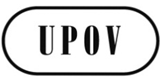 ETWF/47/20ORIGINAL:  EnglishDATE:  October 31, 2016INTERNATIONAL UNION FOR THE PROTECTION OF NEW VARIETIES OF PLANTS INTERNATIONAL UNION FOR THE PROTECTION OF NEW VARIETIES OF PLANTS INTERNATIONAL UNION FOR THE PROTECTION OF NEW VARIETIES OF PLANTS GenevaGenevaGeneva
English
français
deutsch
españolExample Varieties
Exemples
Beispielssorten
Variedades ejemplo
Note/
Nota26.
Mature fruit: color contrast between lenticels and skinFruit prêt à cueillir: contraste de couleur entre les lenticelles et l’épidermeErntereife Frucht: Farbkontrast zwischen den Lentizellen und der SchaleFruto listo para la cosecha:  contraste de colores entre lenticelas y cáscaraQN(c)weakfaiblegeringdébilKensington, Peach, Sandersha3(e)mediummoyenmittelmediaSheil5strongfortstarkfuerteHaden, Kensington, Ruby7